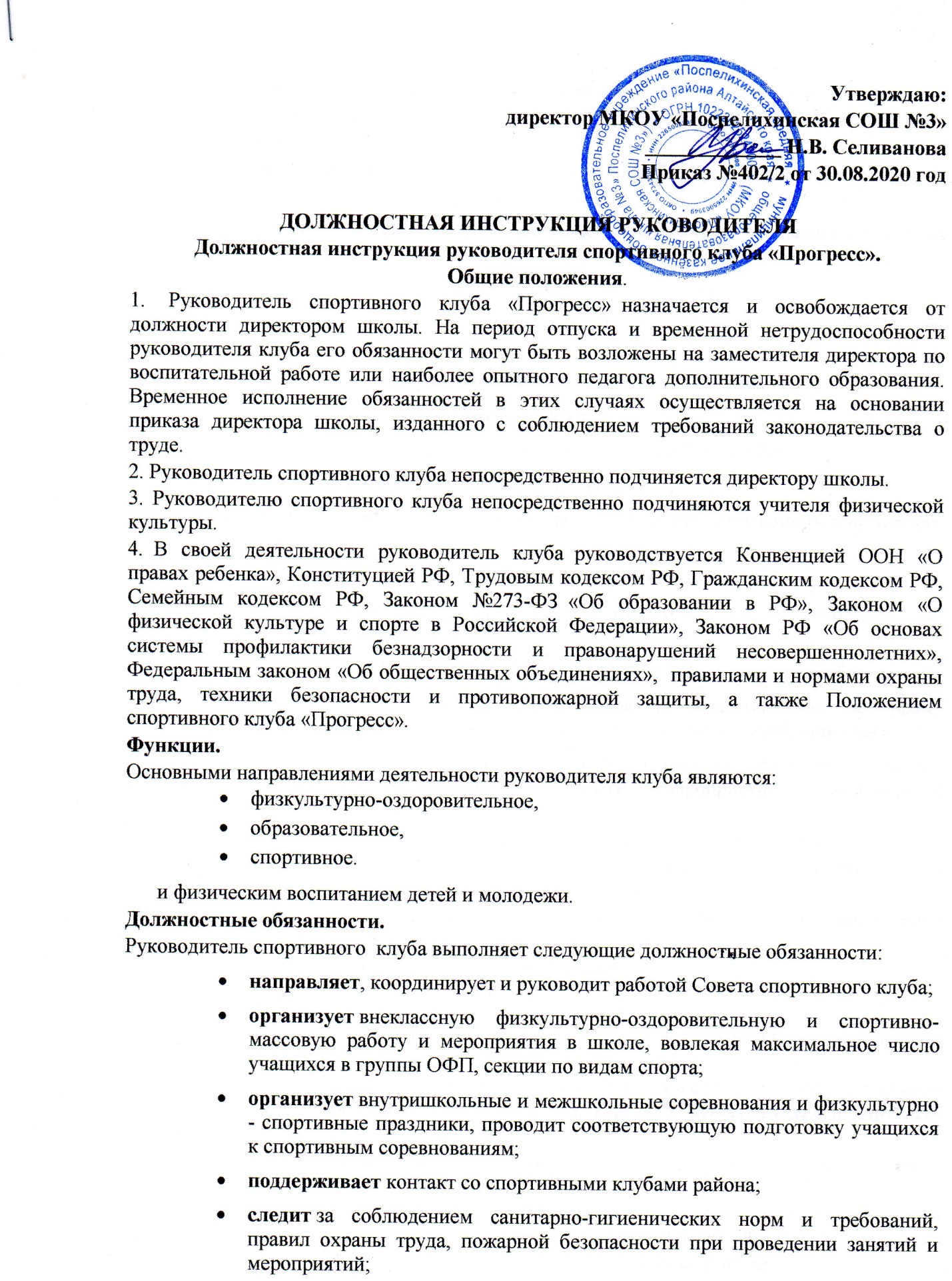 контролирует выполнение работниками клуба возложенных на них обязанностей по обеспечению безопасности жизнедеятельности воспитанников;анализирует готовность воспитанников клуба к участию в соревнованиях и учебно-тренировочным занятиям;организует участие воспитанников клуба в районных соревнованиях и иных мероприятиях;организует накопление имущества и оборудования;организует работу по своевременной подготовке и сдаче необходимой отчетной документации;организует работу с родителями воспитанников спортклуба;имеет тесную связь с Советом школы;составляет расписание работы спортивных занятий клуба;ведет документацию спортивного клуба;разрабатывает планы, положения и программы деятельности спортивного клуба;контролирует состояние инвентаря и учебного оборудования;контролирует проведение занятий педагогами и выполнение ими утвержденных планов работы клуба;руководит работой сотрудников, разработкой документации клуба;корректирует деятельность работников и воспитанников во время образовательного процесса, учебно-тренировочных занятий, соревнований;представляет спортивный клуб на заседаниях педагогических советов, совещаниях, конференциях и других мероприятиях, связанных с деятельностью клуба.Руководитель спортивного клуба имеет право в пределах своей компетентности:- принимать любые управленческие решения, касающиеся деятельности спортклуба во время проведения тренировочных занятий и соревнований;- давать сотрудникам и воспитанникам клуба обязательные для выполнения распоряжения во время занятий и соревнований;- требовать от работников спортклуба выполнения:планов работы;приказов и распоряжений, касающихся их деятельности при организации занятий в клубе;- привлекать к организации и проведению спортивно-массовых и оздоровительных общешкольных мероприятий сотрудников клуба, классных руководителей и учителей-предметников;- представлять для поощрения директором школы сотрудников и воспитанников спортклуба;- запрашивать у директора школы нормативно-правовые документы, информационный материал, необходимый для исполнения своих должностных обязанностей.Руководитель спортклуба несет ответственность:за неисполнение или ненадлежащее исполнение без уважительной причины законных распоряжений руководителя, Положения «О физкультурно-спортивном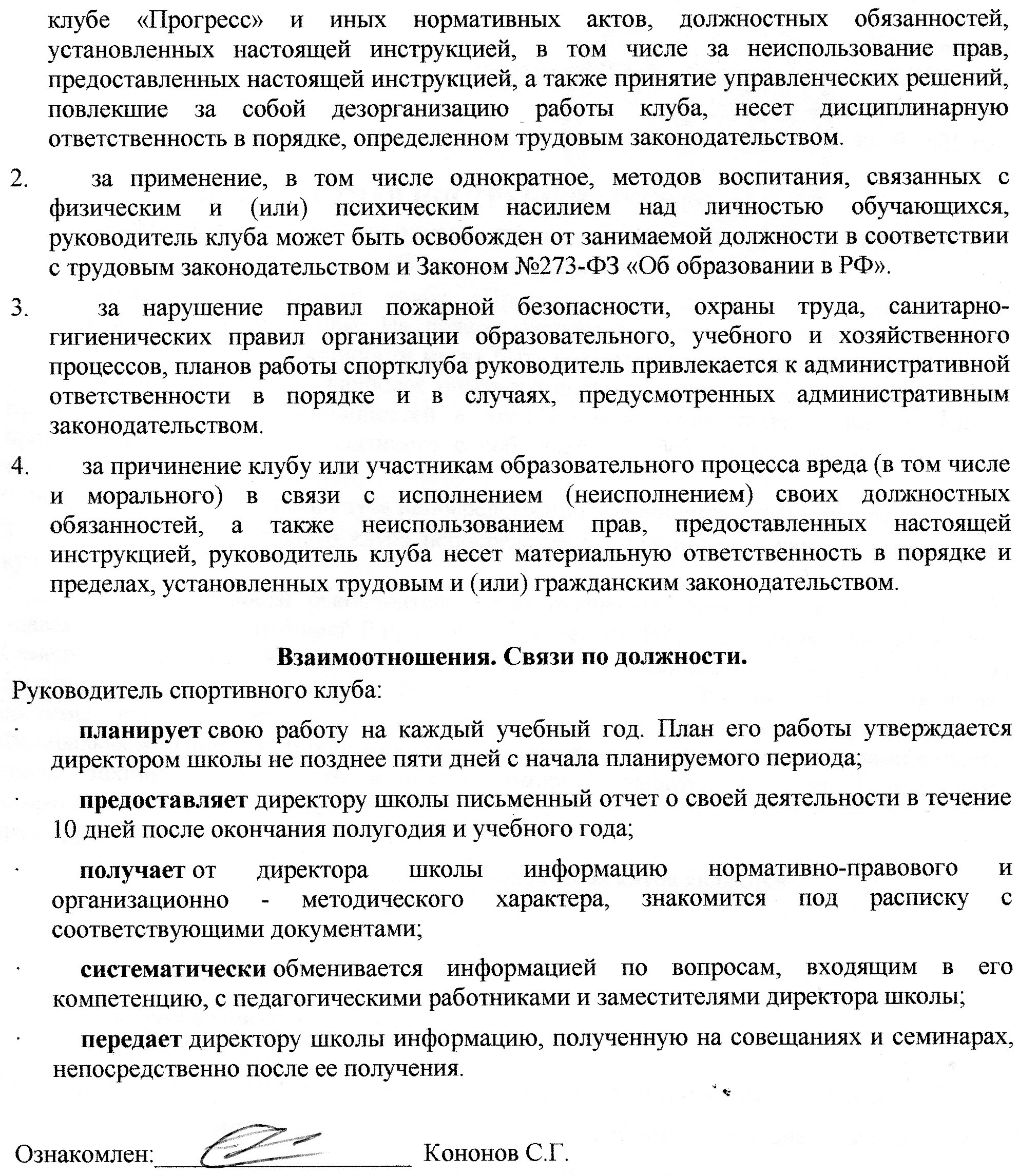 